Balatonszepezd Község Önkormányzata Polgármesterétől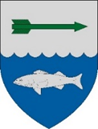 8252 Balatonszepezd, Árpád u. 27. Telefon: 87/468-000E-mail: igazgatas@balatonszepezd.hu _____________________________________________________________________________Ügyiratszám: BSZ/2104-1/2023.MEGHÍVÓBalatonszepezd Község Önkormányzata Képviselő-testülete nyilvános ülést tart, melyre ezúton tisztelettel meghívom.Az ülés kezdete: 	2023. február 6. (hétfő) 700 óraAz ülés helye:  	Balatonszepezd, Községháza – földszinti tárgyaló8252 Balatonszepezd, Árpád u. 27.NAPIREND:1) 	A Balatonszepezd Helyi Építési Szabályzatáról és Szabályozási tervéről szóló 18/2016. (XII.30.) önkormányzati rendelet módosításaElőterjesztő: Bíró Imre polgármester2) 	A köztemető rendjéről és a temetkezésről szóló önkormányzati rendelet módosításaElőterjesztő: Bíró Imre polgármester3) 	A hivatali helyiségen vagy hivatali munkaidőn kívül történő házasságkötés engedélyezésének szabályairól, valamint az azokért fizetendő díjak mértékéről szóló önkormányzati rendelet módosításaElőterjesztő: Bíró Imre polgármester4) 	A településrendezési eszközök módosítása részterületekre – környezeti vizsgálat szükségessége és partnerségi egyeztetés lezárásaElőterjesztő: Bíró Imre polgármester5) 	Döntéshozatal a külterületi utak fejlesztése kapcsán indított beszerzési eljárások tárgyábanElőterjesztő: Bíró Imre polgármester6) 	Az „Tóparti Büfé” hasznosítására kiírt pályázat elbírálása Előterjesztő: Bíró Imre polgármester7) 	SZÉP Kávézó pályáztatása Előterjesztő: Bíró Imre polgármester8) 	Döntés a polgármester 2023. évi cafetéria juttatásárólElőterjesztő: dr. Varga Viktória jegyző9) 	Balatonszepezd Község Önkormányzata Képviselő-testülete 2023. évi munkatervének elfogadása Előterjesztő: Bíró Imre polgármester10) 	2022. évi beszámoló a háziorvosi ellátás személyi és tárgyi feltételeirőlElőterjesztő: Bíró Imre polgármester11) 	2022. évi beszámoló a fogászati alapellátás személyi és tárgyi feltételeirőlElőterjesztő: Bíró Imre polgármester12) 	2022. évi beszámoló a védőnői szolgálat személyi és tárgyi feltételeirőlElőterjesztő: Bíró Imre polgármester13) 	Beszámoló a Zánkai Közös Önkormányzati Hivatal 2022. évi tevékenységérőlElőterjesztő: dr. Varga Viktória jegyző14) 	Igazgatási szünet elrendelése a Zánkai Közös Önkormányzati HivatalbanElőterjesztő: dr. Varga Viktória jegyzőVegyes ügyekA napirendi pontokra vonatkozó írásos előterjesztéseket mellékelten megküldöm.Kérem, hogy az ülésen részt venni szíveskedjen.Balatonszepezd, 2023. február 2.                 Bíró Imre polgármester